Vedlegg 5 Eksempel språklige delferdigheter for å kunne vise kompetanse i fagsamtalerDelferdigheter som må beherskes av elever med språkvansker:Leksikon: Ord knyttet til tema, innhold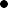  Begrepssystemer knyttet til tema, innholdPragmatikk: bruk av språket Turtagning Kunnskap om hvordan ordet veksles i en fagsamtale- regler for hvem spør, hvem svarer? Topic-comment struktur- vite hvordan man svarer/responderer og holder seg til tema.Hvordan utbrodere et temaGrammatikk: Konkret setningsstruktur for spørsmål og svar Konkret setningsstruktur for argumentasjon og resoneringKognitivt: Forstå deler og helhet  Hendelse- konsekvens  Årsak- hendelse Årsak-hendelse- konsekvens  Sammenligne Se forskjeller Vurdere fra ulike perspektiv (tid, land, religion)Tillit til at den man møter er en hyggelig samtalepartner som man kjenner godt og vil en vel.